АВТОНОМНАЯ НЕКОММЕРЧЕСКАЯ ОРГАНИЗАЦИЯ«ЦЕНТР ПРОФЕССИОНАЛЬНОЙ ПАТОЛОГИИ И ЛАБОРАТОРНОЙ ДИАГНОСТИКИ»ПРИКАЗ22 ноября 2022 года	№ 68г. Ханты-МансийскОб утверждении тарифовна платные немедицинские услугиВ соответствии с постановлением Правительства Российской Федерации от 04 октября 2012 года № 1006 «Об утверждении правил предоставления медицинскими организациями платных медицинских услуг», учитывая фактический уровень затрат, а также для обеспечения конкурентоспособности оказываемых медицинских услуг,ПРИКАЗЫВАЮ:Внести изменения в приказ Автономной некоммерческой организации «Центр профессиональной патологии и лабораторной диагностики» от 06 июля 2020 года №33 следующие изменения – в приложении заменить строку:«»На строку:«»Настоящий приказ вступает в силу с 01 января 2023 года.Контроль исполнения приказа оставляю за собой.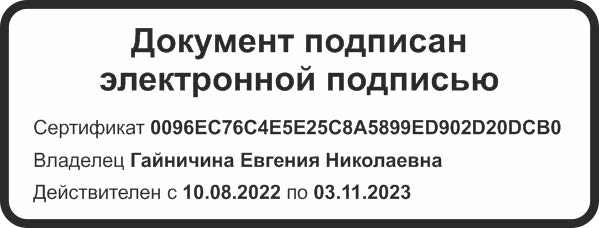 Исполнительный директор	Е.Н. ГайничинаУслуга по предоставлению доступа и поддержке ИС Портал контрагента1 946,00Услуга по предоставлению доступа и поддержке ИС Портал контрагента (в месяц)4 700,00